Информация о совместном заседании постоянной комиссии Думы Ханкайского муниципального района по бюджету, налогам, финансам, экономике и земельным отношениям, и постоянной комиссии по местному самоуправлению, правопорядку и законности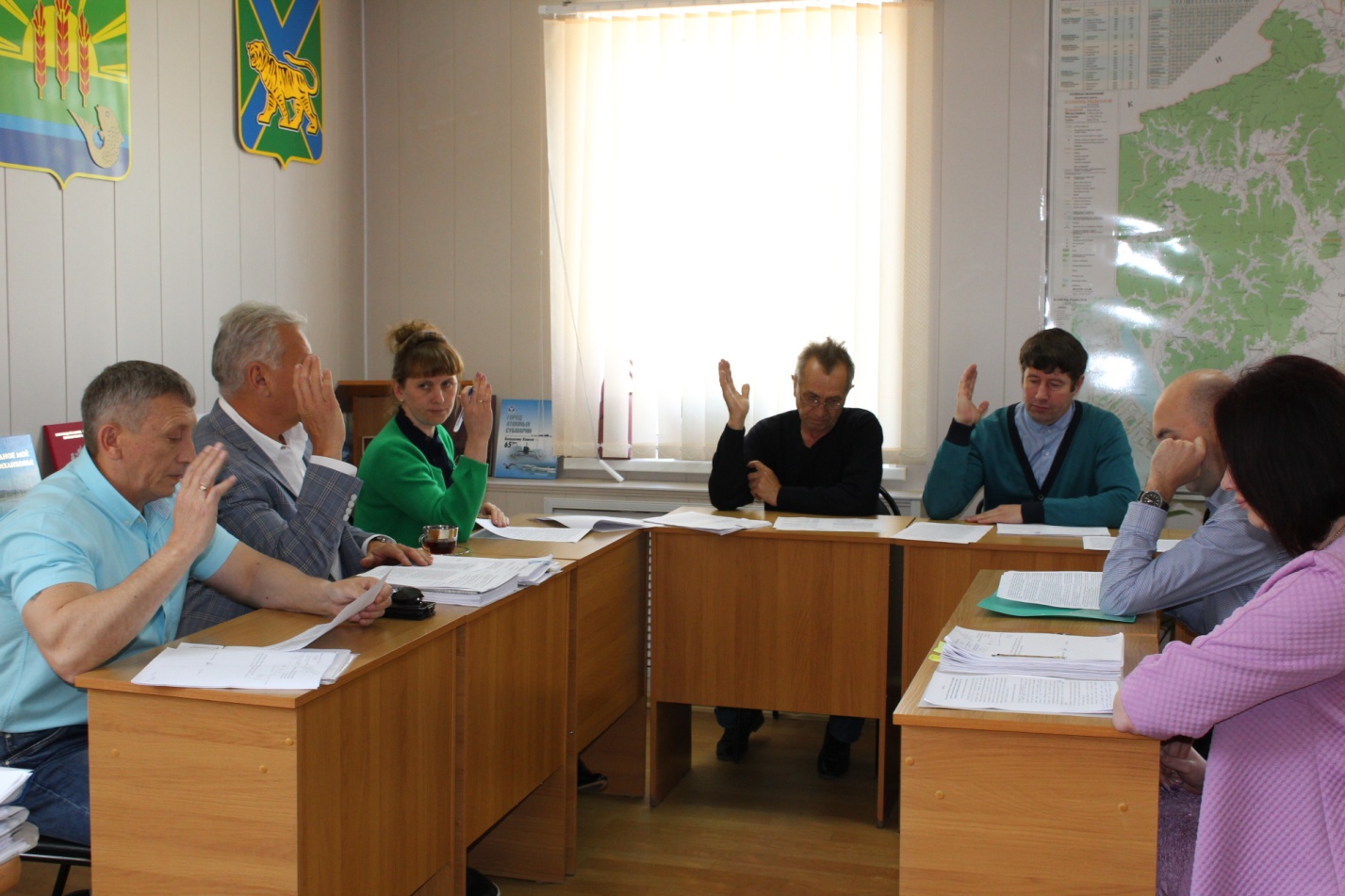 Дата проведения: 26.05.2017Время и место проведения: 11.00, Дума Ханкайского муниципального района,                  ул. Октябрьская, 6.Состав комиссии по бюджет, налогам, финансам, экономике и земельным отношениям - 6 человек: Притеев А.Ю., Галевич Е.М., Брижатая О.А, Черкас И.А., Коваль Д.М., Костенко Р.С.Состав комиссии по местному самоуправлению, правопорядку и законности – 5 человек: Вальк С.В., Галевич Е.М., Заяц М.А., Козырев В.М., Колыпайло С.И.Присутствовали депутаты: Брижатая О.А., Вальк С.В., Заяц М.А., Коваль Д.М., , Притеев А.Ю., Черкас И.А.Кворум: необходимо присутствие 6 депутатов.В работе комиссии приняли участие: Литовченко Е.Н. – председатель Думы Ханкайского муниципального района, Бурая А.С. – первый заместитель главы Администрации Ханкайского муниципального района по экономике и финансам, Вдовина А.К. – заместитель главы Администрации Ханкайского муниципального района, начальник управления делами, Гурулев А.Н. – начальник управления народного образования Администрации Ханкайского муниципального района, Голубцова О.М.- начальник финансового управления Администрации Ханкайского муниципального района, Шевченко А.В. – начальник юридического отдела Администрации Ханкайского муниципального района, Голиус О.А. – начальник отдела по организационной работе и организации контроля управления делами Администрации Ханкайского муниципального района, Васильев А.А. – начальник отдела жизнеобеспечения Администрации Ханкайского муниципального района, Македонова Н.С. – начальник отдела экономики Администрации Ханкайского муниципального района, Верневская О.И., - начальник отдела имущественных отношений Администрации Ханкайского муниципального района, Иванов И.А. – директор МКУ «ХОЗУ», Филаткина Ю.Ф. – главный специалист внутреннего финансового контроля Администрации Ханкайского муниципального района.Руководитель аппарата Думы 					     О.А. Мороз№ п/пНаименование вопросаРезультат рассмотренияОб информации по итогам проверки МУП «ЖКХ».1. Вынести решение на заседание Думы Ханкайского муниципального района.2. Подготовить депутатский запрос и вынести его на заседание Думы.2. Рекомендовать депутатам: Принять депутатский запрос и направить его в УМВД России по Приморскому краю с целью проведения проверки фактов, выявленных в ходе проведенной проверки 3. Поручить Притееву А.Ю. – председателю комиссии по бюджету, налогам, финансам, экономике и земельным отношениям выступить на заседании Думы с докладом по данному вопросу.О проекте постановления Администрации Ханкайского муниципального района «О внесении изменений в муниципальную программу «Развитие сельских территорий Ханкайского муниципального района» на 2014-2020 годы, утвержденную постановлением Администрации Ханкайского муниципального района от 30.10.2014 № 835-па.1.Согласиться с внесением изменений в муниципальную программу.2. Предложений и замечаний по данному проекту не имеется.3. Рекомендовать утвердить изменения в муниципальную программу «Развитие сельских территорий Ханкайского муниципального района» на 2014-2020 годы.О решении Думы Ханкайского муниципального района от 28.03.2017 № 179 «Об отчете о деятельности МУП «ЖКХ» за 2016 год.1. Вынести на заседание Думы Ханкайского муниципального района.2. Поручить Притееву А.Ю. – председателю комиссии по бюджету, налогам, финансам, экономике и земельным отношениям выступить на заседании Думы с докладом по данному вопросу.Об обращении Администрации Ханкайского муниципального района о возможности выделения денежных средств на ремонт общежития, расположенного по адресу: с. Владимиро-Петровка, ул. Молодежная,6.1. Рекомендовать Администрации Ханкайского муниципального района не выделять денежные средства в связи с нецелесообразностью ремонта общежития, расположенного по адресу: с. Владимиро-Петровка, ул. Молодежная,6.2. В случае вынесения на рассмотрение Думы проекта решения о выделении данных денежных средств оставляем за собой право не утвердить выделение денежных средств на ремонт общежития.О денежных средствах, выделенных на ремонт административного здания по ул. Октябрьская,6.1. Информацию принять к сведению.О проекте постановления Администрации Ханкайского муниципального района «О внесении изменений в муниципальную программу «Развитие образования в Ханкайском муниципальном районе» на 2014-2020 годы, утвержденную постановлением Администрации Ханкайского муниципального района от 30.10.2014 № 834-па.1.Согласиться с внесением изменений в муниципальную программу.2. Предложений и замечаний по данному проекту не имеется.3. Рекомендовать утвердить изменения в муниципальную программу «Развитие образования в Ханкайском муниципальном районе» на 2014-2018 годы.О проекте постановления Администрации Ханкайского муниципального района «О внесении изменений в муниципальную программу «Реализация муниципальной политики в Ханкайском муниципальном районе» на 2014-2020 годы, утвержденную постановлением Администрации Ханкайского муниципального района от 31.12.2014 № 999-па»1.Согласиться с внесением изменений в муниципальную программу.2. Предложений и замечаний по данному проекту не имеется.3. Рекомендовать утвердить изменения в муниципальную программу «Реализация муниципальной политики в Ханкайском муниципальном районе» на 2014-2020 годы.О внесении изменений в проект постановления «О внесении изменений в муниципальную программу «Развитие систем жилищно-коммунальной инфраструктуры и дорожного хозяйства в Ханкайском муниципальном районе» на 2015-2020 годы, утвержденную постановлением Администрации Ханкайского муниципального района от 30.10.2014 № 739-па».1.Согласиться с внесением изменений в муниципальную программу.2. Предложений и замечаний по данному проекту не имеется.3. Рекомендовать утвердить изменения в муниципальную программу «Развитие систем жилищно-коммунальной инфраструктуры и дорожного хозяйства в Ханкайском муниципальном районе» на 2014-2020 годы.Об ответе Администрации Ханкайского муниципального района по денежным средствам, потраченным на приобретение грейдера.1. Информацию принять к сведению.О внесении изменений в решение Думы Ханкайского муниципального района от 16.12.2016 № 149 «О бюджете Ханкайского муниципального района на 2017 год и плановый период 2018 и 2019 годов».1. Вынести данный проект решения на рассмотрение Думы Ханкайского муниципального района.2. Рекомендовать Думе Ханкайского муниципального района принять указанный проект решения.3. Поручить Притееву А.Ю. – председателю комиссии по бюджету, налогам, финансам, экономике и земельным отношениям выступить на заседании Думы с докладом по данному вопросу.О внесении изменения в пункт 5 Положения о бюджетном процессе в Ханкайском муниципальном районе Приморского края, утвержденного решением Думы Ханкайского муниципального района от 26.06.2012 № 245.1. Вынести данный проект решения на рассмотрение Думы Ханкайского муниципального района.2.Рекомендовать Думе Ханкайского муниципального района принять указанный проект решения.3. Поручить Притееву А.Ю. – председателю комиссии по бюджету, налогам, финансам, экономике и земельным отношениям выступить на заседании Думы с докладом по данному вопросу.О внесении изменений в Положение о контрольно-счетной палате Ханкайского муниципального района, утвержденное решением Думы от 21.02.2006 № 168.1. Вынести данный проект решения на рассмотрение Думы Ханкайского муниципального района.2.Рекомендовать Думе Ханкайского муниципального района принять указанный проект решения.3. Поручить Притееву А.Ю. – председателю комиссии по бюджету, налогам, финансам, экономике и земельным отношениям выступить на заседании Думы с докладом по данному вопросу.О внесении изменений в решение Думы Ханкайского муниципального района от 31.01.2006 № 156 «О Совете представительных органов местного самоуправления сельских поселений Ханкайского муниципального района при Думе Ханкайского муниципального района».1. Вынести данный проект решения на рассмотрение Думы Ханкайского муниципального района.2. Рекомендовать Думе Ханкайского муниципального района принять указанный проект решения.3. Поручить Притееву А.Ю. – председателю комиссии по бюджету, налогам, финансам, экономике и земельным отношениям выступить на заседании Думы с докладом по данному вопросу.Об утверждении Положения о квалификационных требованиях для замещения должностей муниципальной службы в органах местного самоуправления Ханкайского муниципального района.1. Вынести данный проект решения на рассмотрение Думы Ханкайского муниципального района.2. Рекомендовать Думе Ханкайского муниципального района принять указанный проект решения.3. Поручить Притееву А.Ю. – председателю комиссии по бюджету, налогам, финансам, экономике и земельным отношениям выступить на заседании Думы с докладом по данному вопросу.О внесении изменений в Положение о размере и условиях оплаты труда лиц, замещающих муниципальные должности  на постоянной основе, должности муниципальной службы в органах местного самоуправления Ханкайского муниципального района, утвержденное решением Думы Ханкайского муниципального района от 30.08.2016 № 118.1. Вынести данный проект решения на рассмотрение Думы Ханкайского муниципального района.2. Рекомендовать Думе Ханкайского муниципального района принять указанный проект решения.3. Поручить Притееву А.Ю. – председателю комиссии по бюджету, налогам, финансам, экономике и земельным отношениям выступить на заседании Думы с докладом по данному вопросу.